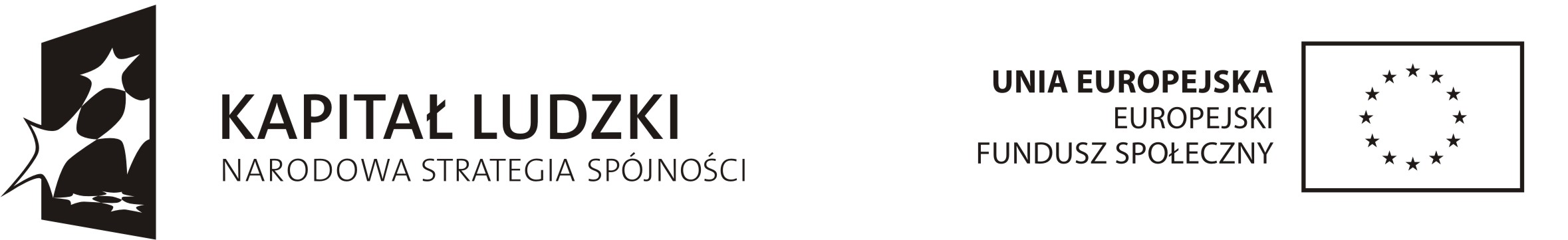 ...................................................................                                                             Załącznik nr 1	    do zapytania ofertowego..................................................................	                          /nazwa i adres Wykonawcy/Tel......................................................Gmina OdrzywółUl. Warszawska 5326 – 425 OdrzywółFORMULARZ OFERTOWYOdpowiadając na zaproszenie dotyczące składania ofert, oferuję wykonanie zamówienia                        pn. „Indywidualizacja nauczania dzieci wiejskich w gminie Odrzywół” – dostawa pomocy dydaktycznych i sprzętu RTV za cenę brutto : …............................zł, kwota brutto słownie……………………………………………………………………..Oświadczam, iż w przypadku wyboru mojej oferty zrealizuję zamówienie w terminie wskazanym przez Zamawiającego.Oświadczam, że spełniam wszelkie wymagane warunki udziału w postępowaniu o udzielenie zamówienia, a w przypadku wyłonienia mojej oferty zobowiązuję się podpisać umowę dostawy w miejscu i czasie wskazanym przez Zamawiającego. Oświadczam, że: Zapoznałam/em  się i akceptuję  wszystkie warunki określone w zapytaniu ofertowym oraz   jestem w stanie wykonać zamówienie zgodnie z wymaganymi warunkami;Oferowana przeze mnie cena oferty obejmuje wszystkie koszty niezbędne do realizacji przedmiotu zamówienia zgodnie z warunkami określonymi w zapytaniu. Otrzymałam/em wszelkie informacje niezbędne do prawidłowego sporządzenia niniejszej oferty;Podpiszę umowę o udzielenie zamówienia w miejscu i terminie wskazanym przez Zamawiającego.  ………………………………………….	........................................................Miejscowość, data                                                                                            / podpis oferenta/Nazwa i adres WYKONAWCY :.............................................................................................................................................................................................................................................................................................NIP .......................................................   REGON ..................................................................Adres, na który Zamawiający powinien przesyłać ewentualną korespondencję:............................................................................................................................................................................................................................................................................................Osoba wyznaczona do kontaktów z Zamawiającym: ........................................................................................................................... numer telefonu: ………………………………………………….Numer faksu: ………………………………………………………e-mail             ............................................................................................................................, dn. ……………………………………….r.                                                                     Podpis osób uprawnionych do składania świadczeń woli w imieniu Wykonawcy oraz pieczątka 